Podklad k přípravě závazku -_schubertov2017-12-14t14_18VÝZKUMNÝ ÚSTAV ROSTLINNÉ VÝROBY v.v.i.Drnovská 507161 06 Praha 6-Ruzynětelefon: 233 022 111IČO: 00027006 DIČ: CZ00027006Objednávka číslo OB-2017-00002427Dodavatel	Číslo objednávky uvádějte na faktuře, jinak nebude faktura proplacenaNohel Garden, a.s., Přerovská 621, 783 71 Olomouc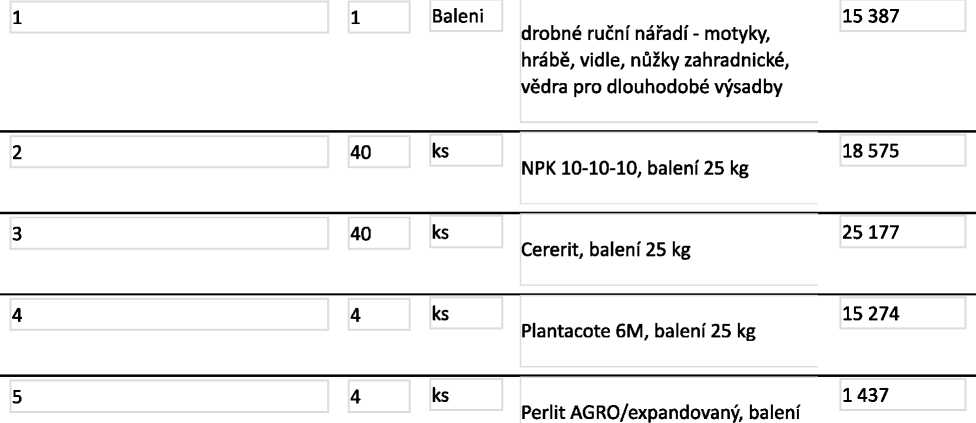 75850Fakturujte:Výzkumný ústav rostlinné výroby v.v.i. Dmovská 507 161 06 Praha 6IČO: 00027006 DIČ: CZ 00027006 Bank.spojení: 25635061/0100https://dms.vurv.cz/sites/Uctarna/_layouts/Print.FormServer.aspxVyřizuje:Datum:14.12.2017